Итоговая аттестация математика 9 класса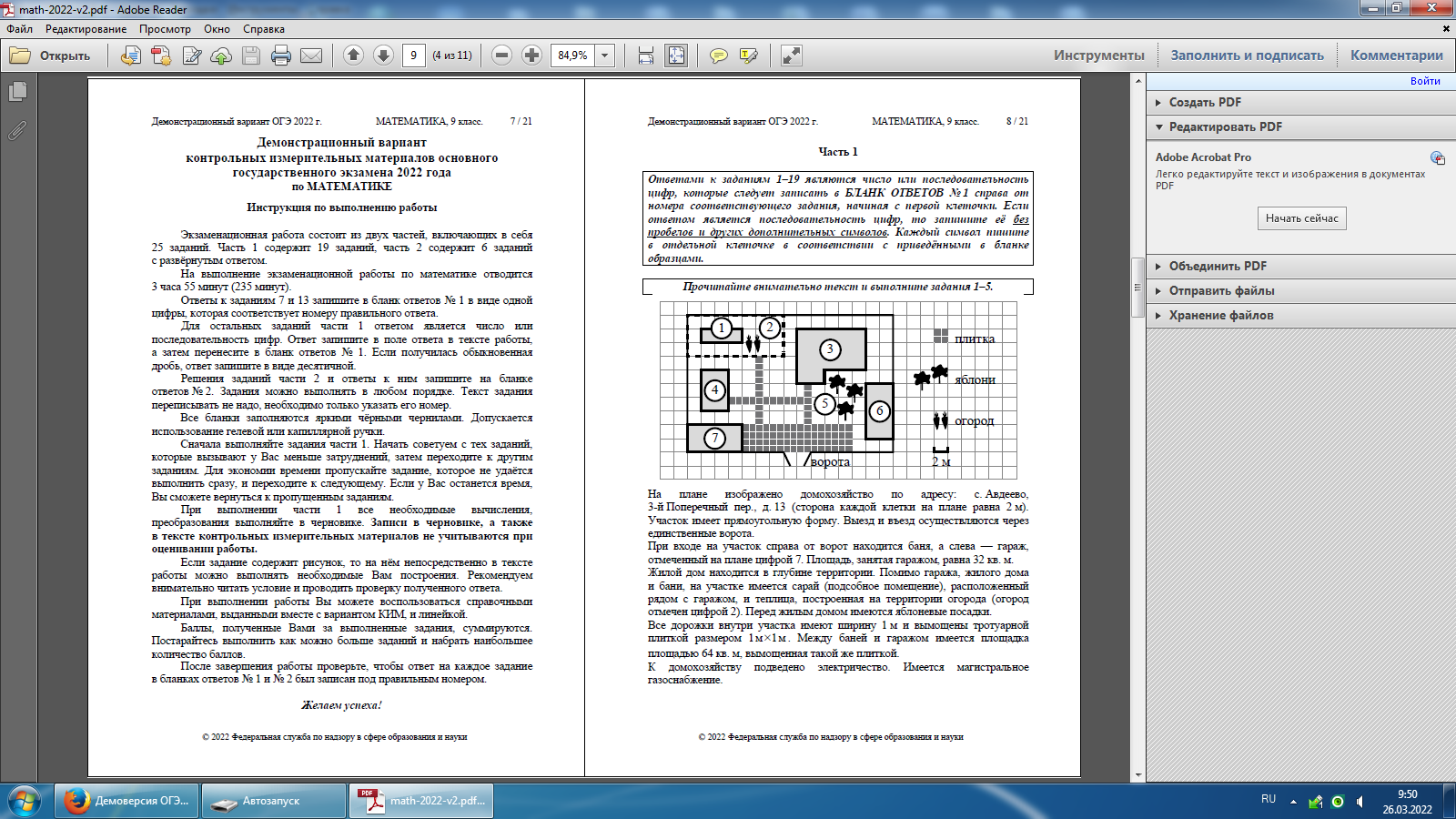 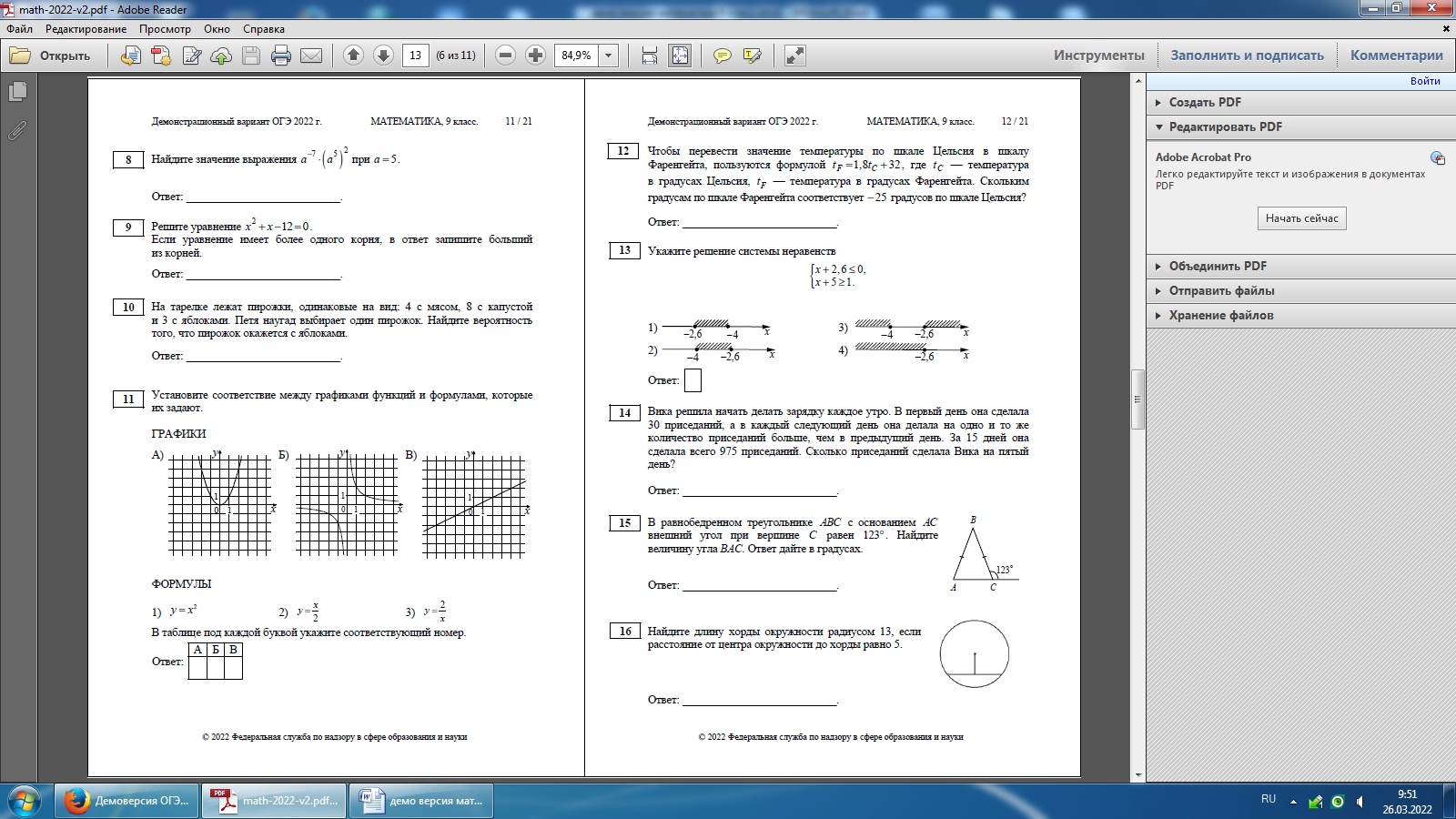 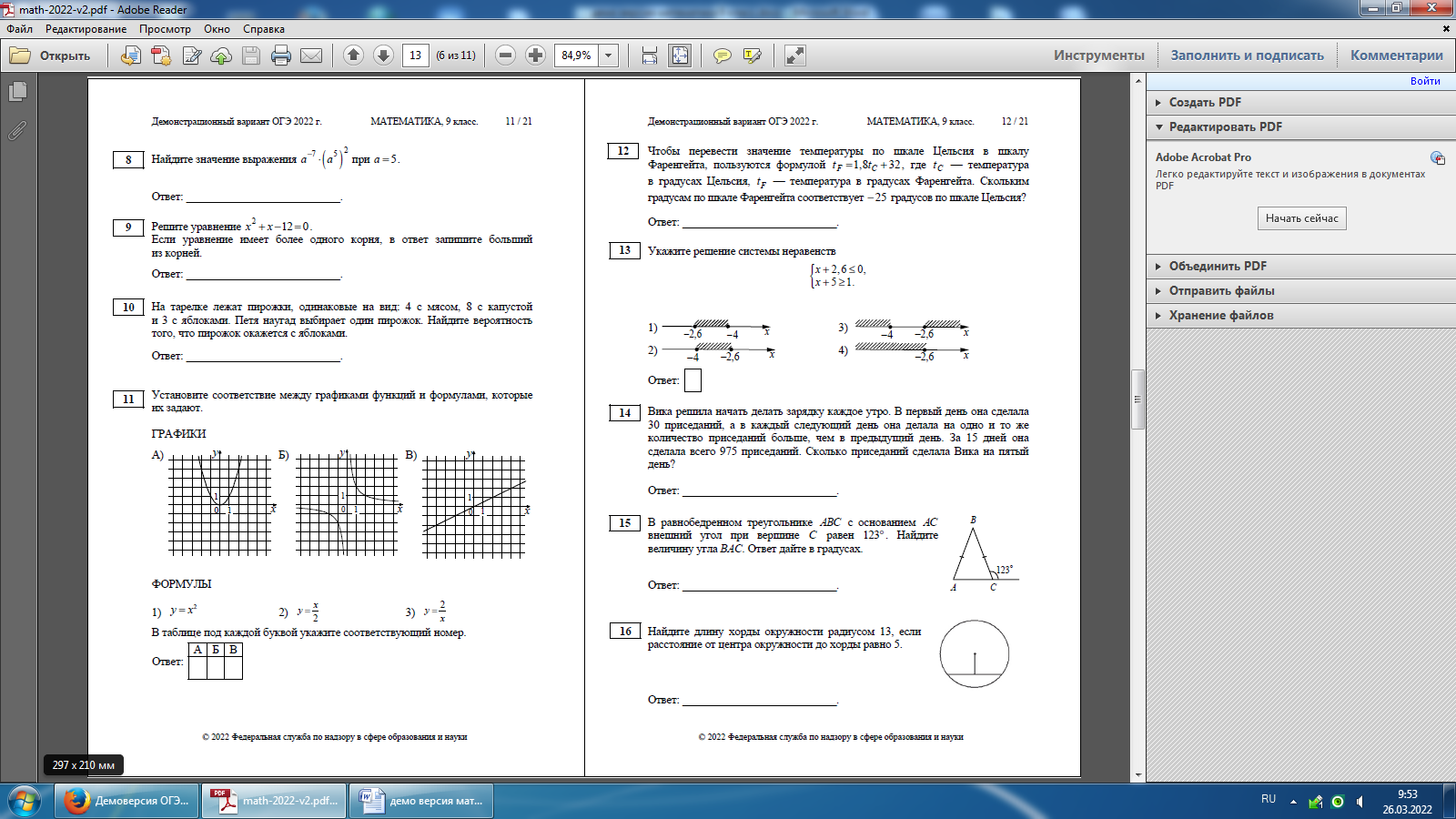 